Formation Animateur Bénévole 2 Jeunes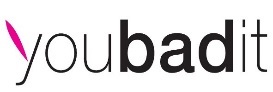 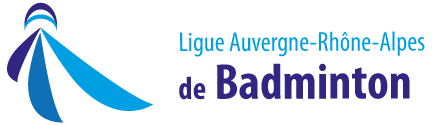 AB2 JLa ligue Auvergne-Rhône-Alpes de badminton organise en partenariat avec les comités départementaux 2 sessions de formation AB2 J sur la saison 2019-2020Cette formation est ouverte aux licenciés de plus de 16 ans.Ils doivent être à jour de leur Module d’entrée en formation (MODEF ou équivalence Module Technique), titulaires de l’AB1 et à jour de leur licence FFBaD.Les horaires prévisionnels, seront confirmés par les convocations :           Samedi de 9h à 18 h          Dimanche de 9h à 17h Pour les repas : chacun apporte quelque chose à partager avec les autres (quiches, pizzas, gâteaux, ...)Certification dans vos clubs respectifs Coût pédagogique :   		260 euros Règlement à effectuer auprès de la ligue Auvergne-Rhône-Alpes par chèque ou virement (de préférence)Ligue Auvergne-Rhône-Alpes, 37 route du Vercors, 38500 Saint-CassienIBAN : 139060001485039847588 69BIC : AGRIFRPP 839Hébergement : Il est à la charge des stagiaires Matériel : Chaque stagiaire doit avoir du matériel de prise de notes, son matériel de badminton, une clé USB et la mallette pédagogique DJ.Session OUEST28-29 mars 2020 à Pont-du Chateau16-17 mai 2020 à LyonRenseignements auprès de la responsable de la formation : Florian BITZERbitzerflo@gmail.com – 06.76.55.66.10Formateurs complémentaires : Titouan CHARVILLAT et Aurélien BELLATONDate limite d’inscription : vendredi 13 mars 2020Nombre de places limité à 16 : merci de vous inscrire au plus vite. Par contre, en dessous de 6 stagiaires, la formation n’aura pas lieu.		Remplir la fiche d’inscription en annexe Session ESTet 22 mars 2020 à Voiron11 et 12 avril 2020 à TournonRenseignements auprès du responsable de la formation : Arnaud DUFOURArno73@aol.com – 06.50.54.93.20Formateurs complémentaires : Sylvain SPEL et formateur à déterminerDate limite d’inscription : vendredi 6 mars 2020Nombre de places limité à 16 : merci de vous inscrire au plus vite. Par contre, en dessous de 6 stagiaires, la formation n’aura pas lieu.		Remplir la fiche d’inscription en annexe. Fiche d’inscriptionAB2J 		SESSION OUEST					SESSION ESTPrénom…………………………………………………..Nom……………………………………………………….N° Licence…………………………………………………..Club (ville en toute lettre) : ……………………………………..…Département :……….Règlement :    Virement (de préférence) IBAN : FR76 13906000148503984758869BIC : AGRIFRPP 839     		Ou par chèque (N° et Banque) Niveau de jeu :………………………………………………………………………………………….Nombre d’années de Badminton : ……………………………………………………Motivation : merci de nous dire, si vous le souhaitez, le pourquoi de cette inscription ……………………………………………………………………………………………………………………………………………………………………………………………………………………………………………………………………………………………………………………………………………………………………………………………………………………………………………………………………………………………………………………………………………………………………………………Envoyer le document complété par mail à sophie.bluy@badminton-aura.orgEn mettant pour la session OUEST Florian BITZER en copie : bitzerflo@gmail.comEn mettant pour la session EST Arnaud DUFOUR en copie : arno73@aol.com